Sultan Qaboos University                                          جامعة السلطان قابوس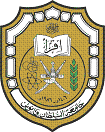 College of Medicine & Health SciencesInternship Training ProgramBank Account Formpersonal details Full Name:Intern ID No.:	  National ID No.:  Contact Information Mobile No. 1: Home Phone or Mobile No. 2:  E-mail Address:  Detail of Bank AccountBank Name: Branch:  Account No.:  Signature: ……………………………………....     Date: ……………………....Please submit personally or send a scan copy to internship Email:  interns.medtcs@gmail.com 